Ребенок растет покладистым и веселым, но стоит ему оказаться на детской площадке, как начинаются ссоры с детьми. То игрушку не поделят, то подерутся друг с другом…В данном случае потребность в контактах со сверстниками уступает место потребности в действиях с предметами – главной страсти детей раннего возраста. И именно здесь возникают конфликты. А почему?Как правило, опыта общения со сверстниками еще нет в раннем возрасте, координировать свои действия с действиями другого ребенка они еще не умеют, но точно знают, что однажды отдав игрушку другому малышу, тот навсегда заберет ее себе. Не рассматривайте нежелание ребенка отдать игрушку как проявление жадности, и не расстраивайтесь из-за такого поведения. Наказание так же не приведет ни к чему хорошему.Игрушки, принадлежащие ребенку – это часть его личного пространства, такая же, как кроватка, тарелка, одежда. Обладание ими дает ребенку чувство уверенности, защищенности и постоянства среды. Говорите малышам: «Хорошие мальчики и девочки делятся друг с другом».Что сделать, что уменьшить вероятность детских конфликтов? - обеспечьте детей достаточным количеством игрушек в нескольких экземплярах. Например, две лопатки, два ведерка, две машинки. Это позволит им обмениваться игрушками и поможет без лишних ссор играть вместе.  - предложите детям поменяться игрушками, покатать друг другу мячики или машинки, сами поиграйте с ними. Попробуйте выступить координатором их действий. - если конфликт уже возник, постарайтесь без криков и ругани, спокойным голосом помирить детей, переключить их внимание на что-то другое.  - не вырывайте игрушку из рук малыша, не требуйте, чтобы он немедленно вернул ее хозяину. Не подавайте детям насильственный пример решения конфликта.Какова Ваша задача?Ваша задача – дать детям образец конструктивного поведения. ребенок ведет себя таким образом не со зла. Малыши просто хотят играть одной и той же игрушкой, но пока не умеют договариваться. 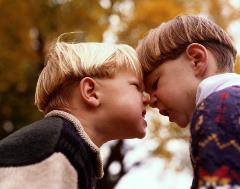 Что делать, если конфликт уже произошёл? - примите участие в улаживании детского конфликта. Присядьте рядом с детьми, чтобы разговор состоялся на уровне глаз. - попытайтесь спокойно объяснить малышам, что какие чувства испытывает каждый из участников конфликта - помогите сформулировать желание или просьбу другому ребенку - убедите обидчика поделиться с обиженным сверстником, пожалеть его. - если сора не кончается и дети продолжают громко кричать, ничего не слыша вокруг себя, заберите игрушку, которая стала причиной конфликта, и объясните, почему вы это делаете. Одного из детей уведите в другое место. - если вашего ребенка обидели во дворе, не бегите сгоряча наказывать обидчика. Сначала успокойтесь и всё хорошо обдумайте. - пожалейте пострадавшего малыша. Посидите с ним рядом, дайте ему возможность выговорить свою обиду.Дети данного возраста пока умеют хорошо находить недостатки другого ребенка, а свои им пока трудно подмечать. Объясните, что в жизни чаще всего в конфликте бывают оба неправы и виноваты, а не один. Если вы научите малыша признавать свою вину, замечать собственные ошибки, он скорее научится ладить со сверстниками, станет осторожнее и внимательнее в отношении с другими людьми. Памятка для родителейДетские конфликты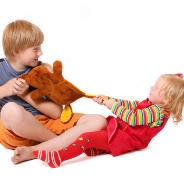 Подготовил воспитатель: Андреева Е.В.